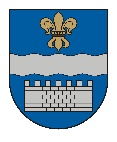 DAUGAVPILS DOMEK. Valdemāra iela 1, Daugavpils, LV-5401, tālr. 65404344, 65404365, fakss 65421941 e-pasts info@daugavpils.lv   www.daugavpils.lvĀRKĀRTA SĒDES  PROTOKOLS2021.gada 2.septembrī                                                                                         	      Nr.36			                    				SĒDE NOTIEK DOMES SĒŽU ZĀLĒ SĒDE SASAUKTA 	plkst. 14.45SĒDI ATKLĀJ 	plkst. 15.12SĒDI VADA – Daugavpils pilsētas domes priekšsēdētāja 1.vietnieks Aleksejs VasiļjevsSĒDES DARBA KĀRTĪBA:1. Par aizņēmuma ņemšanu investīciju projekta „Būvprojekta minimālā sastāva, būvprojekta izstrāde un autoruzraudzības veikšana objektā „Industriālā parka būvniecība Lidostas ielā 4, Lociki, Naujenes pagastā, Daugavpils novadā” 1.kārta” īstenošanai.2. Par aizņēmuma ņemšanu investīciju projekta „Telpu apdares un inženiertīklu atjaunošana Daugavpils Ruģeļu pirmsskolas izglītības iestādes virtuves blokā” īstenošanai.3. Par pilnvarojumu Daugavpils pilsētas Izglītības pārvaldei.4. Par izglītojamo ēdināšanas nodrošināšanu attālināta izglītības ieguves procesa laikā 2021./2022.mācību gadā.SĒDĒ PIEDALĀS - 8 Domes deputāti  –  I.Aleksejevs, A.Gržibovskis, L.Jankovska,                                                                    V.Kononovs,  N.Kožanova, V.Sporāne-Hudojana                                                                                           M.Truskovskis, A.VasiļjevsSĒDĒ PIEDALĀS VIDEOKONFERENCES REŽĪMĀ – 6 Domes deputāti-                                                                                            P.Dzalbe. I.Jukšinska, M.Lavrenovs,                                                                                            J.Lāčplēsis, I.Prelatovs, I.Šķinčs  SĒDĒ NEPIEDALĀS  - 1 Domes deputāts –  A.Elksniņš – iemesls nav zināmsSĒDĒ PIEDALĀS       - pašvaldības administrācijas darbinieki:     S.Šņepste, R.Golovans, E.Upeniece,  I.Šalkovskis, A.Jemeļjanovs.- pašvaldības budžeta iestādes darbinieki:    M.IsupovaSĒDI PROTOKOLĒ  - Domes protokolu lietvedības pārzine S.Rimicāne1.§      (555.)Par aizņēmuma ņemšanu investīciju projekta „Būvprojekta minimālā sastāva, būvprojekta izstrāde un autoruzraudzības veikšana objektā „Industriālā parka būvniecība Lidostas ielā 4, Lociki, Naujenes pagastā, Daugavpils novadā” 1.kārta” īstenošanai                                             E.Upeniece, A.VasiļjevsP.Dzalbe un I.Prelatovs nepiedalās balsojumā.Pamatojoties uz likuma “Par pašvaldību budžetiem” 22. un 22.1 pantu,   likuma „Par valsts budžetu 2021.gadam” 12.panta trešās daļas 4.punktu, Ministru kabineta 10.12.2019. noteikumiem Nr.590 „Noteikumi par pašvaldību aizņēmumiem un galvojumiem”, Ministru kabineta01.09.2021. rīkojumu Nr.613  „Par atbalstītajiem pašvaldību investīciju projektiem valsts aizdevumu piešķiršanai Covid-19 izraisītās krīzes seku mazināšanai un novēršanai", ņemot vērā Daugavpils domes Finanšu komitejas 2021.gada 2.septembra atzinumu, atklāti balsojot: PAR – 12 (I.Aleksejevs, A.Gržibovskis, L.Jankovska, I.Jukšinska, V.Kononovs, N.Kožanova, M.Lavrenovs, J.Lāčplēsis, V.Sporāne-Hudojana, I.Šķinčs, M.Truskovskis, A.Vasiļjevs), PRET – nav, ATTURAS – nav, Daugavpils dome nolemj: Lūgt Pašvaldību aizņēmumu un galvojumu kontroles un pārraudzības padomē atļauju ņemt ilgtermiņa aizņēmumu 130 619,50 EUR (viens simts trīsdesmit tūkstoši seši simti deviņpadsmit euro 50 centi) Valsts kasē ar Valsts kases noteikto procentu likmi, uz 5 gadiem investīciju projekta „Būvprojekta minimālā sastāva, būvprojekta izstrāde un autoratlīdzības veikšana objektā „Industriālā parka būvniecība Lidostas ielā 4, Lociki, Naujenes pagastā, Daugavpils novadā” 1.kārta” īstenošanai.Aizņēmumu izņemt pa gadiem:   2021.gadā –39 185,85 euro;   2022.gadā –91 433,65 euro.3. Pašvaldības līdzfinansējumu 23 050,50 EUR (divdesmit trīs tūkstoši piecdesmit euro 50 centi)  apmērā nodrošināt no Daugavpils pilsētas pašvaldības budžeta līdzekļiem pa gadiem:	2021.gadā –6 915,15 euro;	2022.gadā –16 135,35 euro.4. Aizņēmuma pamatsummu sākt atmaksāt ar 2023. gada septembri.5. Garantēt aizņēmuma atmaksāšanu, paredzot aizņēmuma atmaksāšanai nepieciešamos līdzekļus, turpmāko gadu Daugavpils pilsētas pašvaldības budžetos.6. Norēķinus par investīciju projekta „Būvprojekta minimālā sastāva, būvprojekta izstrāde un autoratlīdzības veikšana objektā „Industriālā parka būvniecība Lidostas ielā 4, Lociki, Naujenes pagastā, Daugavpils novadā” 1.kārta” nodrošina Daugavpils pilsētas pašvaldība (reģ.Nr.90000077325, juridiskā adrese: Kr.Valdemāra iela 1, Daugavpilī, LV-5401).2.§      (556.)Par aizņēmuma ņemšanu investīciju projekta „Telpu apdares un inženiertīklu atjaunošana Daugavpils Ruģeļu pirmsskolas izglītības iestādes virtuves blokā” īstenošanai                                                E.Upeniece, A.VasiļjevsP.Dzalbe nepiedalās balsojumā.Pamatojoties uz likuma “Par pašvaldībām” 21. panta pirmās daļas 2. punktu un likuma “Par pašvaldību budžetiem” 22. un 22.1 pantu,   likuma „Par valsts budžetu 2021.gadam” 12.panta trešās daļas 2.punktu, Ministru kabineta 10.12.2019. noteikumiem Nr.590 „Noteikumi par pašvaldību aizņēmumiem un galvojumiem”, 01.09.2021.g. Ministru kabineta rīkojumu Nr. 613  „Par atbalstītajiem pašvaldību investīciju projektiem valsts aizdevumu piešķiršanai Covid-19 izraisītās krīzes seku mazināšanai un novēršanai", ņemot vērā Daugavpils domes Finanšu komitejas 2021.gada 2.septembra atzinumu, atklāti balsojot: PAR – 13 (I.Aleksejevs,  A.Gržibovskis, L.Jankovska, I.Jukšinska, V.Kononovs, N.Kožanova, M.Lavrenovs, J.Lāčplēsis, I.Prelatovs, V.Sporāne-Hudojana, I.Šķinčs, M.Truskovskis, A.Vasiļjevs), PRET – nav, ATTURAS – nav, Daugavpils dome nolemj: Lūgt Pašvaldību aizņēmumu un galvojumu kontroles un pārraudzības padomē atļauju ņemt ilgtermiņa aizņēmumu 77 916,79 EUR (septiņdesmit septiņi tūkstoši deviņi simti sešpadsmit  euro 79 centi) Valsts kasē ar Valsts kases noteikto procentu likmi, uz 20 gadiem investīciju projekta „Telpu apdares un inženiertīklu atjaunošana Daugavpils Ruģeļu pirmsskolas izglītības iestādes virtuves blokā” īstenošanai.Aizņēmumu izņemt pa gadiem:   2021.gadā –31 166,72 euro;   2022.gadā –46 750,07 euro.3. Pašvaldības līdzfinansējumu 13 750,03 EUR (trīspadsmit tūkstoši septiņi simti piecdesmit euro 03 centi)  apmērā nodrošināt no Daugavpils pilsētas pašvaldības budžeta līdzekļiem pa gadiem:	2021.gadā –5 500,01 euro;	2022.gadā –8 250,02 euro.4. Aizņēmuma pamatsummu sākt atmaksāt ar 2023. gada janvāri.5. Garantēt aizņēmuma atmaksāšanu, paredzot aizņēmuma atmaksāšanai nepieciešamos līdzekļus, turpmāko gadu Daugavpils pilsētas pašvaldības budžetos.6.  Norēķinus par būvdarbiem „ Telpu  apdares  un  inženiertīklu  atjaunošana  Daugavpils Ruģeļu   pirmsskolas   izglītības   iestādes   virtuves   blokā”   nodrošina   Daugavpils   pilsētas Izglītības pārvalde (reģ.Nr.90009737220, juridiskā adrese: Saules iela 7, Daugavpilī, LV-5401).3.§      (557.)Par pilnvarojumu Daugavpils pilsētas Izglītības pārvaldei                                              M.Isupova, A.VasiļjevsPamatojoties uz likuma “Par pašvaldībām” 15.panta pirmās daļas 4.punktu, 21.panta  pirmās daļas 27.punktu, Ministru kabineta 2020.gada 9.jūnija noteikumu Nr.360 “Epidemioloģiskās drošības pasākumi Covid-19 infekcijas izplatības ierobežošanai” 40.6 , 40.7 punktam, ņemot vērā Daugavpils pilsētas Izglītības pārvaldes nolikuma, kas apstiprināts ar Daugavpils pilsētas domes 2012.gada 9.februāra lēmumu Nr.54, 1.1.punktu, Daugavpils pilsētas domes Izglītības un kultūras jautājumu komitejas 2021.gada 2.septemba sēdes atzinumu, atklāti balsojot: PAR – 14 (I.Aleksejevs, P.Dzalbe, A.Gržibovskis, L.Jankovska, I.Jukšinska, V.Kononovs, N.Kožanova, M.Lavrenovs, J.Lāčplēsis, I.Prelatovs, V.Sporāne-Hudojana, I.Šķinčs, M.Truskovskis, A.Vasiļjevs), PRET – nav, ATTURAS – nav,  Daugavpils   dome nolemj:Pilnvarot Daugavpils pilsētas Izglītības pārvaldi saskaņot izglītības iestāžu vadītāju lēmumus par izglītības procesa īstenošanu attālināti Daugavpils pilsētas izglītības iestādēs, atbilstoši Ministru kabineta 2020.gada 9.jūnija noteikumos Nr.360 “Epidemioloģiskās drošības pasākumi Covid-19 infekcijas izplatības ierobežošanai” noteiktajām prasībām.Daugavpils pilsētas Izglītības pārvaldei izstrādāt kārtību, kādā izglītības iestādes vadītājs pieņem un saskaņo lēmumu par izglītības procesa īstenošanu attālināti.Atzīt par spēku zaudējušu Daugavpils pilsētas domes 2020.gada 31.augusta lēmumu Nr.387 “Par pilnvarojumu Daugavpils pilsētas Izglītības pārvaldei”.4.§      (558.)Par izglītojamo ēdināšanas nodrošināšanu attālināta izglītības ieguves procesa laikā 2021./2022.mācību gadā                                                M.Isupova, A.VasiļjevsPamatojoties uz likuma “Par pašvaldībām” 15.panta pirmās daļas 4.punktu, 21.panta  pirmās daļas 27.punktu, Ministru kabineta 2020.gada 9.jūnija noteikumu Nr.360 “Epidemioloģiskās drošības pasākumi Covid-19 infekcijas izplatības ierobežošanai” 40.24 punktu, Daugavpils pilsētas domes Finanšu komitejas 2021.gada 2.septembra atzinumu,  atklāti balsojot: PAR – 14 (I.Aleksejevs, P.Dzalbe, A.Gržibovskis, L.Jankovska, I.Jukšinska, V.Kononovs, N.Kožanova, M.Lavrenovs, J.Lāčplēsis, I.Prelatovs, V.Sporāne-Hudojana, I.Šķinčs, M.Truskovskis, A.Vasiļjevs), PRET – nav, ATTURAS – nav, Daugavpils dome nolemj:Noteikt, ka izglītojamo ēdināšana attālināta izglītības ieguves procesa laikā vispārējās pamatizglītības un vispārējās vidējās izglītības iestāžu 1.-6.klasēs un Daugavpils Stropu pamatskolas – attīstības centra 1.-9.klasēs tiek nodrošināta pārtikas pakas veidā, iestādei sadarbojoties ar ēdināšanas pakalpojuma sniedzēju vai patstāvīgi.Noteikt, ka izglītojamo ēdināšanas izmaksas attālinātā izglītības ieguves procesa laikā vispārējās pamatizglītības un vispārējās vidējās izglītības iestāžu 7.-12.klasēs tiek kompensētas bezskaidras naudas veidā uz viena no izglītojamā vecāku kontu kredītiestādē pēc aprēķina EUR 1,42 par katru attālināto mācību dienu. Minēto klašu izglītojamajiem, kuriem ir tiesības saņemt bezmaksas launagu saskaņā ar Daugavpils domes saistošajiem noteikumiem, papildus tiek kompensētas EUR 0,71 par katru attālināto mācību dienu. Kompensāciju pārskaita līdz nākamā kalendāra mēneša beigām par iepriekšējo kalendāra mēnesi.Pārtikas paku piegādi organizē attiecīgā izglītības iestāde. Daugavpils pilsētas Izglītības pārvalde administrē ēdināšanas izmaksu kompensēšanu un nosaka kārtību, kādā izglītības iestāde iesniedz pieteikumus par ēdināšanas izmaksu kompensēšanu gadījumos, ja ir pieņemts izglītības iestādes direktora lēmums par izglītības procesa īstenošanu attālināti izglītojamam vai izglītojamo grupai/klasei. Noteikt, ka pārtikas pakas izmaksas, ņemot vērā izglītojamo ēdināšanas organizēšanu izglītības iestādē, atbilst publiskā iepirkuma rezultātā noslēgtajam ēdināšanas pakalpojuma līgumam vai Daugavpils pilsētas domes 2013.gada 12.decembra lēmumam Nr.596 “Par ēdināšanas maksu”. Daugavpils Stropu pamatskolā – attīstības centrā pārtikas pakas izmaksas ir 2 EUR mācību dienā. Noteikt, ka pārtikas pakas saturs un uztura normas atbilst Ministru kabineta 2012.gada 13.marta noteikumos Nr.172 “Noteikumi par uztura normām izglītības iestāžu izglītojamiem, sociālās aprūpes un sociālās rehabilitācijas institūciju klientiem un ārstniecības iestāžu pacientiem” noteiktajām prasībām.1.-6. klašu izglītojamajiem, kuru ģimenei ir noteikts trūcīgas vai maznodrošinātas ģimenes statuss, pārtikas pakas saturā tiek nodrošināti arī launagam paredzētie produkti, ņemot vērā starp Daugavpils pilsētas pašvaldības iestādi „Sociālais dienests” un attiecīgo pakalpojumu sniedzēju noslēgtajā līgumā noteiktās izmaksas.Lēmums piemērojams izglītojamo ēdināšanas nodrošināšanai attālināta izglītības ieguves procesa laikā ar 2021.gada 1.septembri.Sēdi slēdz plkst.15.17Sēdi vadīja: Domes priekšsēdētāja1.vietnieks                                          (personiskais paraksts)	A.VasiļjevsProtokoliste                                                 (personiskais paraksts)                     S.Rimicāne  